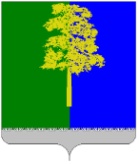 Муниципальное образование Кондинский районХанты-Мансийского автономного округа – ЮгрыАДМИНИСТРАЦИЯ КОНДИНСКОГО РАЙОНАПОСТАНОВЛЕНИЕВ соответствии со статьей 45 Градостроительного кодекса Российской Федерации, Федеральным законом от 06 октября 2003 года № 131-ФЗ 
«Об общих принципах организации местного самоуправления в Российской Федерации», администрация Кондинского района постановляет:1. Утвердить проект планировки и проект межевания территории 
под размещение объекта «под обслуживание и эксплуатацию трансформаторной Подстанции ФАРАДА 10/35 кВ с кадастровым номером 86:01:0101001:2676 (инв. № МЦ0000379), расположенной в Кондинском районе Ханты-Мансийского автономного округа – Югры», расположенного 
на территории муниципального образования Кондинский район Ханты-Мансийского автономного округа – Югры  Тюменской области (приложение).2. Постановление разместить на официальном сайте органов местного самоуправления Кондинского района.3. Контроль за выполнением постановления возложить на заместителя главы района А.И. Уланова. са/Банк документов/Постановления 2024Приложениек постановлению администрации районаот 06.06.2024 № 6001. Основная часть проекта планировки территории1.1. Графическая часть. Чертеж границ зон планируемого размещения линейных объектов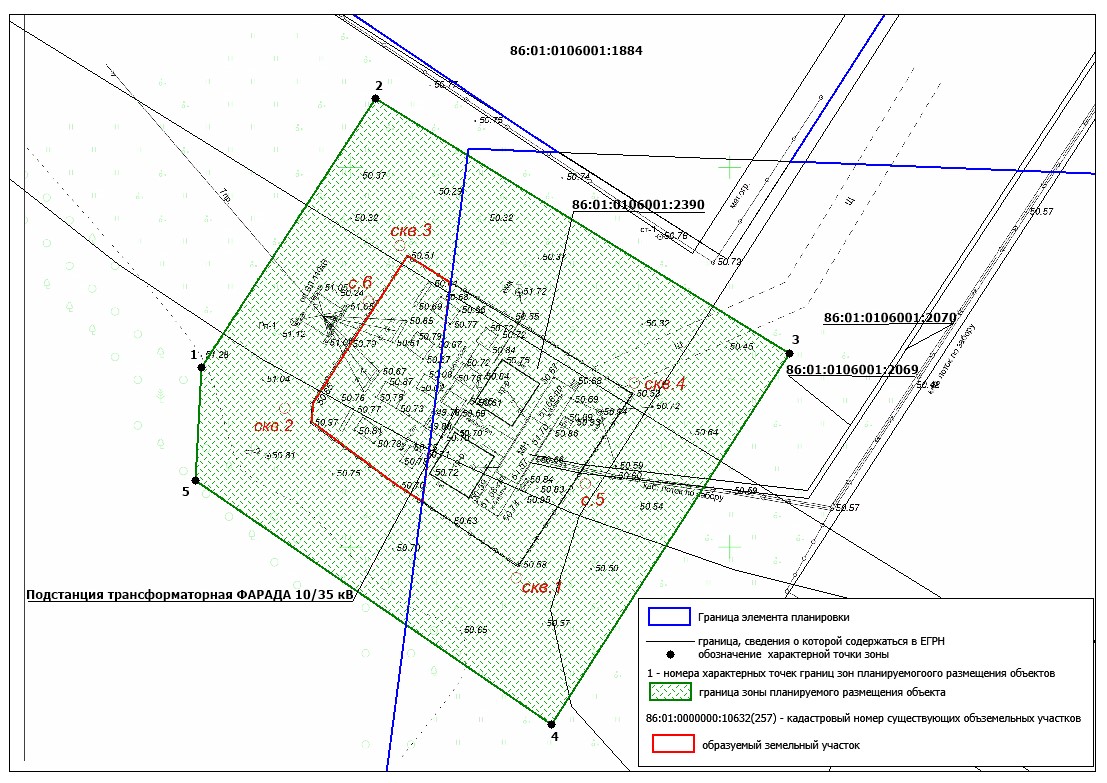 1.2. Основная часть проекта планировки территории. Текстовая часть1.2.1. Наименование, основные характеристики и назначение планируемых для размещения линейных объектовПроектная документация «под обслуживание и эксплуатацию трансформаторной Подстанции ФАРАДА 10/35 кВ с кадастровым номером 86:01:0101001:2676 
(инв. № МЦ0000379), расположенной в Кондинском районе Ханты-Мансийского автономного округа – Югры».Проектируемые площадные объектыСписок проектируемых площадных объектов приведен в таблице 1.Таблица 1 Проектируемые площадные объекты1.2.2. Перечень субъектов Российской Федерации, перечень муниципальных районов, городских округов в составе субъектов Российской Федерации, перечень поселений, населенных пунктов, внутригородских территорий городов федерального значения, 
на территориях которых устанавливаются зоны планируемого размещения линейных объектовВ административном отношении проектируемый участок расположен в Ханты-Мансийском автономном округе – Югре, Кондинском районе, Кондинском лесничестве, Кондинском участковом лесничестве, Кондинском урочище.1.2.3. Соответствие наименований и планируемого местоположения линейных объектов федерального, регионального или местного значения наименованию и планируемому местоположению линейных объектов федерального, регионального или местного значенияНа проектируемой территории расположен объект с кадастровым номером 86:01:0101001:2676, Подстанция трансформаторная ФАРАДА 10/35 кВ. Данный объект находится в собственности акционерного общества «Югорская региональная электросетевая компания».1.2.4. Перечень координат характерных точек границ зон планируемого размещения линейных объектовПеречень координат характерных точек границ зон планируемого размещения линейных объектов приведен в таблице 2.Таблица 2Перечень координат характерных точек границ зон планируемого размещения линейных объектов1.2.5. Перечень координат характерных точек устанавливаемых красных линийТерритории общего пользования не предусмотрены. Красные линии 
не устанавливаются.1.2.6. Предельные параметры разрешенного строительства, реконструкции объектов капитального строительства, входящих в состав линейных объектов в границах зон 
их планируемого размещенияПараметры застройки территории в границах зон планируемого размещения объектов капитального строительства, входящих в состав линейных объектов, приведены в таблице 3.Таблица 31.2.7. Требования к архитектурным решениям объектов капитального строительства, входящих в состав линейных объектовТребования к архитектурным решениям объектов капитального строительства, входящих в состав линейных объектов не предусмотрены.1.2.8. Информация о необходимости осуществления мероприятий по защите сохраняемых объектов капитального строительства (здания, строения, сооружения, объекты, строительство которых не завершено), существующих и строящихся на момент подготовки проекта планировки территории, а также объектов капитального строительства, планируемых к строительству в соответствии с ранее утвержденной документацией 
по планировке территории, от возможного негативного воздействия в связи 
с размещением линейных объектовОт Подстанции трансформаторной ФАРАДА 10/35 кВ с кадастровым номером 86:01:0101001:2676 установлена охранная зона: «охранная зона объекта электросетевого хозяйства «Подстанция трансформаторная ФАРАДА 10/35 кВ». Ограничения использования объектов недвижимости в границах зоны определены постановлением Правительства Российской Федерации от 24 февраля 2009 года № 160 «О порядке установления охранных зон объектов электросетевого хозяйства и особых условий использования земельных участков, расположенных в границах таких зон».1.2.9. Информация о необходимости осуществления мероприятий по сохранению объектов культурного наследия от возможного негативного воздействия в связи с размещением линейных объектовПроект планировки территории выполнен в соответствии пунктом 10 статьи 45 Градостроительного кодекса Российской Федерации. Отношения в области организации, охраны и использования объектов историко-культурного наследия регулируются Федеральным законом от 25 июня 2002 года № 73-ФЗ «Об объектах культурного наследия (памятниках истории и культуры) народов Российской Федерации».Данный проект планировки разработан для обслуживания и эксплуатации существующего объекта «Подстанция трансформаторная ФАРАДА 10/35 кВ». На застроенной территории объекты культурного наследия, включенные в единый государственный реестр объектов культурного наследия (памятников истории и культуры) народов Российской Федерации, отсутствуют.1.2.10. Информация о необходимости осуществления мероприятий по охране окружающей средыОт Подстанции трансформаторной ФАРАДА 10/35 кВ с кадастровым номером 86:01:0101001:2676 установлена охранная зона: «охранная зона объекта электросетевого хозяйства «Подстанция трансформаторная ФАРАДА 10/35 кВ». Ограничения использования объектов недвижимости в границах зоны определены постановлением Правительства Российской Федерации от 24 февраля 2009 года № 160 «О порядке установления охранных зон объектов электросетевого хозяйства и особых условий использования земельных участков, расположенных в границах таких зон».. В охранных зонах запрещается осуществлять любые действия, которые могут нарушить безопасную работу объектов электросетевого хозяйства, в том числе привести к их повреждению или уничтожению, 
и (или) повлечь причинение вреда жизни, здоровью граждан и имуществу физических 
или юридических лиц, а также повлечь нанесение экологического ущерба и возникновение пожаров, в том числе: а) набрасывать на провода и опоры воздушных линий электропередачи посторонние предметы, а также подниматься на опоры воздушных линий электропередачи; б) размещать любые объекты и предметы (материалы) в пределах созданных 
в соответствии с требованиями нормативно-технических документов проходов и подъездов для доступа к объектам электросетевого хозяйства, а также проводить любые работы 
и возводить сооружения, которые могут препятствовать доступу к объектам электросетевого хозяйства, без создания необходимых для такого доступа проходов и подъездов;в) находиться в пределах огороженной территории и помещениях распределительных устройств и подстанций, открывать двери и люки распределительных устройств 
и подстанций, производить переключения и подключения в электрических сетях (указанное требование не распространяется на работников, занятых выполнением разрешенных 
в установленном порядке работ), разводить огонь в пределах охранных зон вводных 
и распределительных устройств, подстанций, воздушных линий электропередачи, а также 
в охранных зонах кабельных линий электропередачи; г) размещать свалки; д) производить работы ударными механизмами, сбрасывать тяжести массой свыше 5 тонн, производить сброс и слив едких и коррозионных веществ и горюче-смазочных материалов (в охранных зонах подземных кабельных линий электропередачи). В пределах охранных зон без письменного решения о согласовании сетевых организаций юридическим и физическим лицам запрещаются: а) строительство, капитальный ремонт, реконструкция или снос зданий и сооружений;б) горные, взрывные, мелиоративные работы, в том числе связанные с временным затоплением земель; в) посадка и вырубка деревьев и кустарников; г) дноуглубительные, землечерпальные и погрузочно-разгрузочные работы, добыча рыбы, других водных животных и растений придонными орудиями лова, устройство водопоев, колка и заготовка льда (в охранных зонах подводных кабельных линий электропередачи); д) проход судов, у которых расстояние по вертикали от верхнего крайнего габарита 
с грузом или без груза до нижней точки провеса проводов переходов воздушных линий электропередачи через водоемы менее минимально допустимого расстояния, в том числе с учетом максимального уровня подъема воды при паводке; е) проезд машин и механизмов, имеющих общую высоту с грузом или без груза от поверхности дороги более 4,5 м (в охранных зонах воздушных линий электропередачи); ж) земляные работы на глубине более 0,3 м (на вспахиваемых землях на глубине более 0,45 м), а также планировка грунта (в охранных зонах подземных кабельных линий электропередачи); з) полив сельскохозяйственных культур в случае, если высота струи воды может составить свыше 3 м (в охранных зонах воздушных линий электропередачи); и) полевые сельскохозяйственные работы с применением сельскохозяйственных машин и оборудования высотой более 4 м (в охранных зонах воздушных линий электропередачи) или полевые сельскохозяйственные работы, связанные с вспашкой земли (в охранных зонах кабельных линий электропередачи).1.2.11. Комплекс организационно-технических мероприятий по обеспечению пожарной безопасностиНа территории возможны следующие техногенные чрезвычайные ситуации: аварии 
в системах жизнеобеспечения, пожары, аварии на транспорте и коммуникациях. Вблизи проектируемой территории расположена Нефтеперекачивающая станция «Ильичевка» Урайского УМН (I - объекты нефтегазодобывающей и нефтегазоперерабатывающей промышленности) (далее - НПС). Данный объект входит в перечень объектов топливно-энергетического комплекса, расположенных на территории Ханты-Мансийского автономного округа – Югры, подлежащих категорированию (распоряжение Губернатора Ханты-Мансийского автономного округа – Югры от 05 декабря 2011 года № 771-рг). Данная НПС относится к потенциально-опасным объектам. Необходимо соблюдать требования пожарной безопасности в лесах при осуществлении геологического изучения недр, разведке и добыче полезных ископаемых.При проведении работ в целях осуществления геологического изучения недр, разведки и добычи полезных ископаемых в период пожароопасного сезона в лесах требуется:а) содержать территории, отведенные под буровые скважины и другие сооружения, 
в состоянии, свободном от горючих материалов;б) проложить по границам территорий, отведенных под буровые скважины и другие сооружения, противопожарную минерализованную полосу шириной не менее 1,4 м
и содержать ее в очищенном от горючих материалов состоянии;в) не допускать хранения нефти в открытых емкостях и котлованах, а также загрязнения предоставленной для использования прилегающей к площадке скважин территории горючими веществами (нефтью и нефтепродуктами);г) согласовывать с органами государственной власти, указанными в пункте 4 Правил пожарной безопасности в лесах, порядок и время сжигания нефти при аварийных разливах, если они ликвидируются этим путем. Многие катастрофы и стихийные бедствия нельзя предупредить, поэтому мероприятия по минимизации ущерба и потерь от них являются важным элементом территориальной подсистемы Кондинского района. В основу здесь должны быть положены прогнозирование, своевременное предупреждение 
и информирование населения об угрозе возникновения чрезвычайных ситуаций. Поэтому мониторинг и прогнозирование чрезвычайных ситуаций, выполнение мероприятий по внедрению современных технологий в области мониторинга окружающей среды являются одними из приоритетных направлений по защите населения, минимизации ущерба 
от стихийных бедствий.Мероприятия по защите населения и территорий от чрезвычайных ситуаций природного и техногенного характера, в том числе по обеспечению пожарной безопасности 
и гражданской обороне должны осуществляться в соответствии с федеральными законами 
от 21 декабря 1994 г № 68-ФЗ «О защите населения и территорий от чрезвычайных ситуаций природного и техногенного характера», от 22 июля 2008 года № 123-ФЗ «Технический регламент о требованиях пожарной безопасности», методическими рекомендациями 
по реализации Федерального закона от 6 октября 2003 г. № 131-ФЗ в области гражданской обороны, защиты населения и территорий от чрезвычайных ситуаций, обеспечения пожарной безопасности и безопасности людей на водных объектах.Согласно Лесохозяйственному регламенту Кондинского лесничества, установлены Требования пожарной безопасности в лесах при строительстве, реконструкции 
и эксплуатации линий электропередачи, связи и трубопроводов.Полосы отвода и охранные зоны вдоль трубопроводов, проходящих через лесные массивы, в период пожароопасного сезона должны быть свободны от горючих материалов. Через трубопроводы не более чем через каждые 7 км устраиваются переезды для пожарной техники, прокладываются противопожарные минерализованные полосы шириной 2-2,5 м вокруг строений, а также вокруг колодцев на трубопроводах.При строительстве, реконструкции и эксплуатации линий электропередачи, линий связи и трубопроводов, а также при содержании проложенных вдоль таких объектов просек обеспечиваются рубка лесных насаждений, складирование и уборка заготовленной древесины, порубочных остатков в соответствии с требованиями, предусмотренными пунктами 26-31 Правил пожарной безопасности в лесах.При этом допускается складирование вырубленной древесины в границах просеки
с соблюдением требований пункта 29 Правил пожарной безопасности в лесах в случае, если выполнение требований пункта 31 Правил пожарной безопасности в лесах при складировании невозможно ввиду отсутствия близлежащих открытых пространств или ширины просеки.Проектируемый лесной участок (согласно выписке из государственного лесного реестра от 26 апреля 2024 года № 86/004/24/31) расположен на территории лесничества 
с классом природной пожарной опасности лесов - I (природная пожарная опасность - очень высокая).В течение всего пожароопасного сезона возможны низовые пожары, а на участках 
с наличием древостоя - верховые. На вейниковых и других травяных типах вырубок 
по суходолу особенно значительна пожарная опасность весной, а в некоторых районах 
и осенью.Для предотвращения пожаров на электростанции, подстанции или электрической сети должен быть составлен оперативный план действий при возгарании с учетом всех возможных очагов его возникновения. Оперативный план составляет местное управление пожарной охраны совместно с руководителями объекта или сети.Работа с электроустановками всегда рискованна и опасна появлением возгораний. Пожар в электрооборудовании страшен тем, что огонь распространяется очень быстро из-за использования в ходе эксплуатации установки горючих материалов: бумаги, резины, масел. К тому же, при тушении неправильно выбранным огнетушащим веществом может произойти поражение током. Поэтому к тушению электроустановок выдвигаются особые требования, которые следует непременно выполнять и учитывать.Мероприятия по предупреждению чрезвычайных ситуаций в период эксплуатации заключается в основном в организации постоянного контроля над состоянием электрических сетей, проведением технического обслуживания и плановых ремонтных работ специализированными бригадами или звеньями.В случае стихийных бедствий (урагана, землетрясения, паводковых вод, наводнения 
и тому подобное) эксплуатационным службам необходимо организовать усиленный контроль над состоянием сетей электроснабжения и принять необходимые меры для устранения неисправностей.2. Основная часть проекта межевания территории2.1. Текстовая часть2.1.1. Перечень и сведения об образуемых земельных участкахХарактеристика образуемых земельных участков представлена в таблице 1.Таблица 1 Перечень и сведения об образуемых земельных участкахТаблица 2Сводные сведения о территории проекта межевания2.1.2. Перечень координат характерных точек образуемых земельных участковКоординаты характерных точек, образуемых земельных указаны в таблице 3.Таблица 3Координаты характерных точек земельных участков2.1.3. Сведения о границах территории, применительно к которой осуществляется подготовка проекта межевания Координаты характерных точек границ территории, применительно к которой осуществляется подготовка проекта межевания, указаны в таблице 4.Таблица 42.1.4. Вид разрешенного использования образуемых земельных участков, предназначенных для размещения линейных объектов и объектов капитального строительства, проектируемых в составе линейного объекта, а также существующих земельных участков, занятых линейными объектами и объектами капитального строительства, входящими в состав линейных объектов, в соответствии с проектом планировки территорииДанные о виде разрешенного использования образуемых земельных участков, предназначенных для размещения линейных объектов и объектов капитального строительства, проектируемых в составе линейного объекта, а также существующих земельных участков, занятых линейными объектами и объектами капитального строительства, входящими в состав линейных объектов, в соответствии с проектом планировки территории приведены в таблице 1 (столбик 8) данного тома.2.1.5. Перечень и сведения об образуемых земельных участках, отнесенных к территориям общего пользованияОбразование земельных участков, отнесенных к территориям общего пользования или имуществу общего пользования, в том числе в отношении которых предполагаются резервирование или изъятие для государственных или муниципальных нужд данным проектом не предусмотрено.2.1.6. Краткое обоснование заявленных целей, местоположение,использование участка лесного фондаТаблица 5Характеристика насаждений проектируемых лесных участков2.1.7. Сведения об обременениях проектируемого лесного участкаСведения об обременениях проектируемого лесного участка отсутствуют.2.1.8. Сведения о наличии на проектируемом лесном участке особо защитных участков лесов, особо охраняемых природных территорий, зон с особыми условиями использования территорийСогласно данным государственного лесного реестра на проектируемом лесном участке отсутствуют особо охраняемых природные территории (далее - ООПТ), 
зоны с особыми условиями использования территорий и особо защитные участки лесов (далее - ОЗУ).Таблица 6Виды ОЗУ, наименование ООПТ, виды зон с особыми условиями использования территорийСхема расположения и границы лесного участкаЛесничество: КондинскоеУчастковое лесничество: КондинскоеУрочище: КондинскоеПлощадь - 0,0333 гаМасштаб 1:6000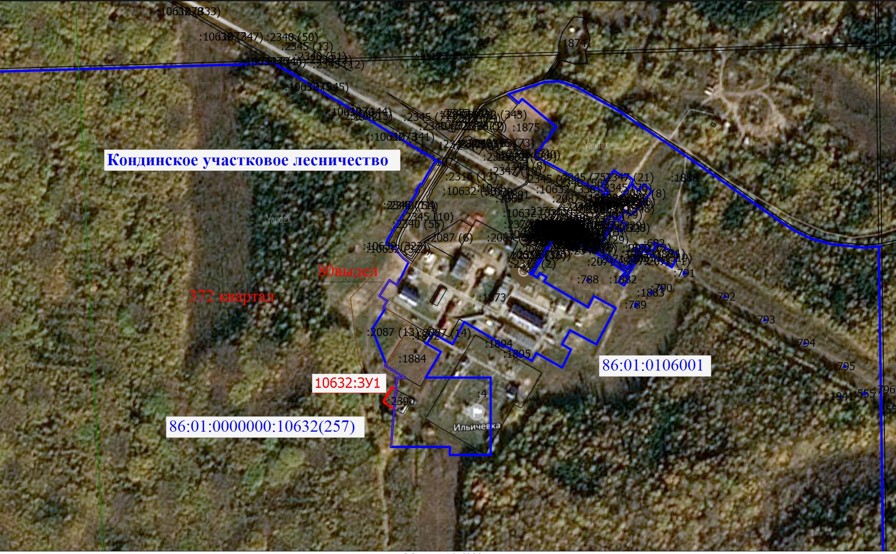 Схема расположения и границы лесного участкаЛесничество: КондинскоеУчастковое лесничество: КондинскоеУрочище: КондинскоеПлощадь - 0,0333 гаМасштаб 1:500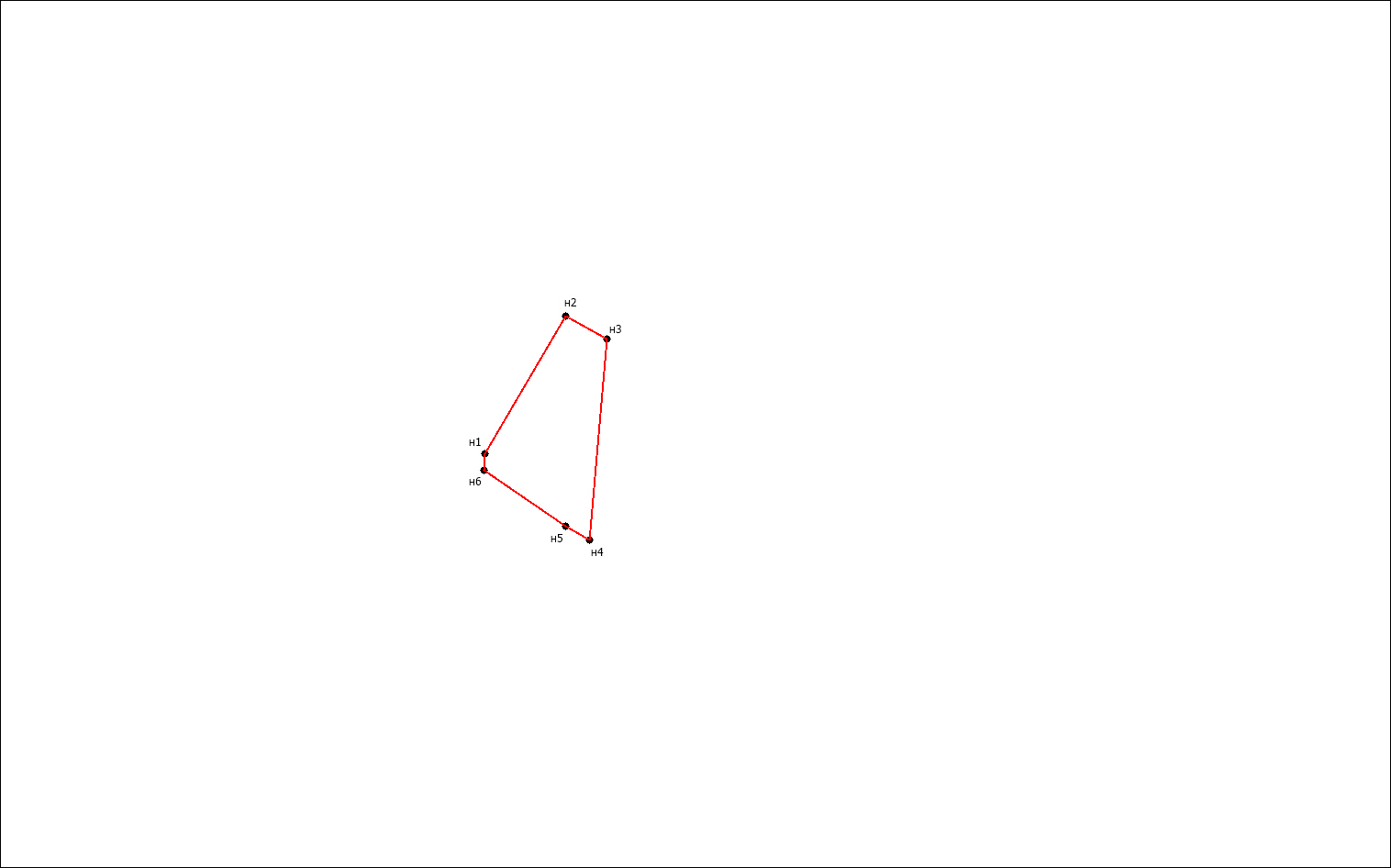 Таблица 7Координаты характерных точек земельных участков2.2. Основная часть проекта межевания территории2.2.1. Графическая частьЧертеж межевания территории для размещения линейных объектов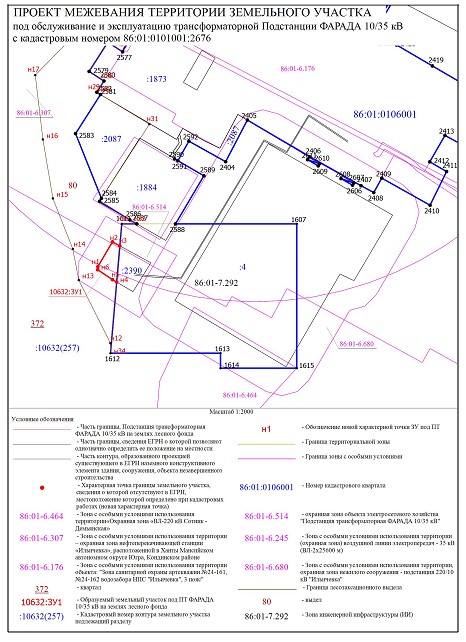 2.2.2. Обоснование определения местоположения границ образуемого земельного участка 
с учетом соблюдения требований к образуемым земельным участкам, в том числе требований к предельным (минимальным и (или) максимальным) размерам 
земельных участковПроект межевания территории образуемого земельного участка, на котором располагаются леса, расположенные в таежной зоне, подготовлен в связи с тем, что согласно пункту 2.1 части 2 статьи 11.3 Земельного кодекса Российской Федерации образование лесных участков в целях размещения линейных объектов осуществляется на основании утвержденного проекта межевания территории.Образовать земельный участок, площадью 333 кв. м необходимо под обслуживание 
и эксплуатацию Подстанции трансформаторной ФАРАДА 10/35 кВ в НПС «Ильичевка», 
с кадастровым номером 86:01:0101001:2676. Образовать земельный участок необходимо путем раздела земельного участка с кадастровым номером 86:01:0000000:10632(257) (квартал 371, 372) с сохранением исходного земельного участка в измененных границах.Образуемый земельный участок испрашивается из границ земель, на которых располагаются леса, расположенные в таежной зоне, западносибирский среднетаежный равнинный лесной район, эксплуатационные леса. Местоположение: Российская Федерация, Ханты-Мансийский автономный округ – Югра, Кондинский район, Кондинское участковое лесничество, Кондинское урочище, квартал 372, выдел 80, кадастровый номер земельного участка 86:01:0000000:10632(257). Лесистость территории Кондинского района 
составляет  45,5%.Межевание территории проектирования осуществлялось в соответствии 
со сведениями, предоставленными из государственного реестра недвижимости, в виде кадастровых планов территорий, выписок, из государственного лесного реестра, а также 
в соответствии с нормативными правовыми актами.Общая площадь образуемого земельного участка 333 кв. м.2.2.3. Обоснование способа образования земельного участкаПроект межевания территории подготовлен в целях определения местоположения границ образуемого земельного участка. Образование земельного участка данным проектом межевания предусмотрено в 1 этап, путем раздела земельного участка с кадастровым номером 86:01:0000000:10632(257) с сохранением исходного земельного участка 
в измененных границах. Доступ к образуемому земельному участку осуществляется через земельный участок с кадастровым номером 86:01:0000000:10632(257).Вид разрешенного использования для образуемого земельного участка устанавливается в соответствии с Лесным кодексом Российской Федерации.2.2.4. Обоснование определения размеров образуемого земельного участкаЗемельные участки образованы исходя из существующего расположения линейных объектов.2.2.5. Обоснование определения границ публичного сервитута, подлежащего установлению 
в соответствии с законодательством Российской ФедерацииНе требуется.от 06 июня 2024 года№ 600пгт. МеждуреченскийОб утверждении проекта планировки и проекта межевания территорииГлава районаА.А.МухинУсловные номера образуемых земельных участковКадастровые номера земельных участков (кадастровых кварталов), из которых образуются земельные участкиПравообладательПлощадь образуемых земельных участков (кв. м)Вид разрешенного использования исходного земельного участкаВид разрешенного использования образуемого земельного участкаКатегория образуемых земельных участковСпособы образования земельных участков:10632:ЗУ186:01:0000000:10632Департамент недропользования и природных ресурсов Ханты-Мансийского автономного округа – Югры333Строительство, реконструкция, эксплуатация линейных объектов, заготовка древесиныСтроительство, реконструкция, эксплуатация линейных объектовЗемли лесного фондаОбразование земельного участка путем раздела земельного участка с кадастровым номером 86:01:0000000:10632 с сохранением исходного земельного участка в измененных границах№ точкиХУ1791506,882592280,202791543,162592301,863791511,762592358,524791461,902592328,965791492,032592280,09Наименование показателяЕд. измеренияКоличествоПТ ФАРАДА 10/35 кВ (на период эксплуатации)кв. м915Условные номера образуемых земельных участковКадастровые номера земельных участков (кадастровых кварталов), из которых образуются земельные участкиПравообладательПлощадь образуемых земельных участков (кв. м)Вид разрешенного использования исходного земельного участкаВид разрешенного использования образуемого земельного участкаКатегория образуемых земельных участковСпособы образования земельных участков:10632:ЗУ186:01:0000000:10632Департамент недропользования и природных ресурсов Ханты-Мансийского автономного округа – Югры333Строительство, реконструкция, эксплуатация линейных объектов, заготовка древесиныСтроительство, реконструкция, эксплуатация линейных объектовЗемли лесного фондаОбразование земельного участка путем раздела земельного участка с кадастровым номером 86:01:0000000:10632 с сохранением исходного земельного участка в измененных границахСведения об отнесении (неотнесении) образуемых земельных участков к территории общего пользованияСведения об отнесении (неотнесении) образуемых земельных участков к территории общего пользованияСведения об отнесении (неотнесении) образуемых земельных участков к территории общего пользованияНе относятсяНе относятсяНе относятсяНе относятсяНе относятсяЦелевое назначение лесов, вид (виды) разрешенного использования лесного участка, количественные и качественные характеристики лесного участка, сведения о нахождении лесного участка в границах особо защитных участков лесов (в случае, если подготовка проекта межевания территории осуществляется в целях определения местоположения границ образуемых и (или) изменяемых лесных участковЦелевое назначение лесов, вид (виды) разрешенного использования лесного участка, количественные и качественные характеристики лесного участка, сведения о нахождении лесного участка в границах особо защитных участков лесов (в случае, если подготовка проекта межевания территории осуществляется в целях определения местоположения границ образуемых и (или) изменяемых лесных участковЦелевое назначение лесов, вид (виды) разрешенного использования лесного участка, количественные и качественные характеристики лесного участка, сведения о нахождении лесного участка в границах особо защитных участков лесов (в случае, если подготовка проекта межевания территории осуществляется в целях определения местоположения границ образуемых и (или) изменяемых лесных участковСм. выписку из лесного реестраСм. выписку из лесного реестраСм. выписку из лесного реестраСм. выписку из лесного реестраСм. выписку из лесного реестраУсловные номера образуемых земельных участков, кадастровые номера или иные ранее присвоенные государственные учетные номера существующих земельных участков, в отношении которых предполагаются их резервирование и (или) изъятие для государственных или муниципальных нужд, их адреса или описание местоположения, перечень и адреса расположенных на таких земельных участках объектов недвижимого имущества (при наличии сведений о них в Едином государственном реестре недвижимости)Условные номера образуемых земельных участков, кадастровые номера или иные ранее присвоенные государственные учетные номера существующих земельных участков, в отношении которых предполагаются их резервирование и (или) изъятие для государственных или муниципальных нужд, их адреса или описание местоположения, перечень и адреса расположенных на таких земельных участках объектов недвижимого имущества (при наличии сведений о них в Едином государственном реестре недвижимости)Условные номера образуемых земельных участков, кадастровые номера или иные ранее присвоенные государственные учетные номера существующих земельных участков, в отношении которых предполагаются их резервирование и (или) изъятие для государственных или муниципальных нужд, их адреса или описание местоположения, перечень и адреса расположенных на таких земельных участках объектов недвижимого имущества (при наличии сведений о них в Едином государственном реестре недвижимости)Не имеетсяНе имеетсяНе имеетсяНе имеетсяНе имеетсяПеречень кадастровых номеров существующих земельных участков, на которых линейный объект может быть размещен на условиях сервитута, публичного сервитута, их адреса или описание местоположения, перечень и адреса расположенных на таких земельных участках объектов недвижимого имущества (при наличии сведений о них в Едином государственном реестре недвижимости)Перечень кадастровых номеров существующих земельных участков, на которых линейный объект может быть размещен на условиях сервитута, публичного сервитута, их адреса или описание местоположения, перечень и адреса расположенных на таких земельных участках объектов недвижимого имущества (при наличии сведений о них в Едином государственном реестре недвижимости)Перечень кадастровых номеров существующих земельных участков, на которых линейный объект может быть размещен на условиях сервитута, публичного сервитута, их адреса или описание местоположения, перечень и адреса расположенных на таких земельных участках объектов недвижимого имущества (при наличии сведений о них в Едином государственном реестре недвижимости)Не имеетсяНе имеетсяНе имеетсяНе имеетсяНе имеетсяНаименование показателейЕд. измеренияКоличествоПлощадь разработки проекта межевания территории всего, в том числе:га0,0333Департамент недропользования и природных ресурсов Ханты-Мансийского автономного округа – Югрыга0,0333Обозначение характерных точек границыКоординаты, мКоординаты, мОбозначение характерных точек границыXY123Обозначение земельного участка: 10632:ЗУ1Обозначение земельного участка: 10632:ЗУ1Обозначение земельного участка: 10632:ЗУ1н1791502,812592295,38н2791522,602592307,04н3791519,392592312,96н4791490,392592310,44н5791492,372592307,06н6791500,362592295,18н1791502,812592295,38Обозначение характерных точек границыКоординаты, мКоординаты, мОбозначение характерных точек границыXY123Обозначение земельного участка: 10632:ЗУ1Обозначение земельного участка: 10632:ЗУ1Обозначение земельного участка: 10632:ЗУ1н1791502,812592295,38н2791522,602592307,04н3791519,392592312,96н4791490,392592310,44н5791492,372592307,06н6791500,362592295,18н1791502,812592295,38Участковое лесничествоНомер кварталаНомер выделаСостав насаждения или характеристика лесного участка при отсутствии насажденияПлощадь (га)/запас древесины при наличии (куб. м)в том числе по группам возраста древостоя (га/куб. м)в том числе по группам возраста древостоя (га/куб. м)в том числе по группам возраста древостоя (га/куб. м)в том числе по группам возраста древостоя (га/куб. м)Участковое лесничествоНомер кварталаНомер выделаСостав насаждения или характеристика лесного участка при отсутствии насажденияПлощадь (га)/запас древесины при наличии (куб. м)молоднякисредневозрастныеприспевающиеспелые и перестойные86:01:0000000:1063286:01:0000000:1063286:01:0000000:1063286:01:0000000:1063286:01:0000000:1063286:01:0000000:1063286:01:0000000:1063286:01:0000000:1063286:01:0000000:10632Кондинское37280Пустырь0,0333/-----ИтогоИтогоИтогоИтого0,0333/-----№п/пНаименование участкового лесничества/урочища (при наличии)Номер кварталаНомер выделаВиды ОЗУ, наименование ООПТ, виды зон с особыми условиями использования территорийОбщая площадь, га------Обозначение характерных точек границыКоординаты, мКоординаты, мОбозначение характерных точек границыXY123Обозначение земельного участка: 10632:ЗУ1Обозначение земельного участка: 10632:ЗУ1Обозначение земельного участка: 10632:ЗУ1н1791502,812592295,38н2791522,602592307,04н3791519,392592312,96н4791490,392592310,44н5791492,372592307,06н6791500,362592295,18н1791502,812592295,38